Come diventare Giudice GaraPer diventare Giudice di Gara, è necessario aver compiuto 18 anni e partecipare ad un semplice corso che esamina il corretto svolgimento del gesto atletico applicato alle varie gare:Corsa su pista e marcia su pista/stradaSalti in elevazione ed estensioneLanciProve multipleStaffetteCorsa su strada, in Montagna/Trail e Cross.Al termine potrai essere tesserato come Giudice Provinciale e in seguito, partecipando ad altri corsi, potrai passare Giudice a livello Regionale e poi Nazionale.È prevista anche la figura del Giudice Ausiliario per la quale è richiesto un minimo di 16 anni (rivolto in particolar modo agli studenti per la gestione più autonoma da parte degli Istituti di tutte le gare di atletica leggera nell’ambito dei Giochi Sportivi Studenteschi), con compiti non giudicanti, ma pur sempre in giuria insieme agli altri Giudici.Per informazioni e iscrizioni contattare il Fiduciario Provinciale GGG-Fidal:Cavatorti Villiam	Cell: 340 300 2182	mail:  villiamc@alice.it 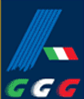 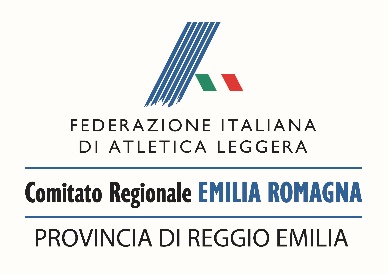 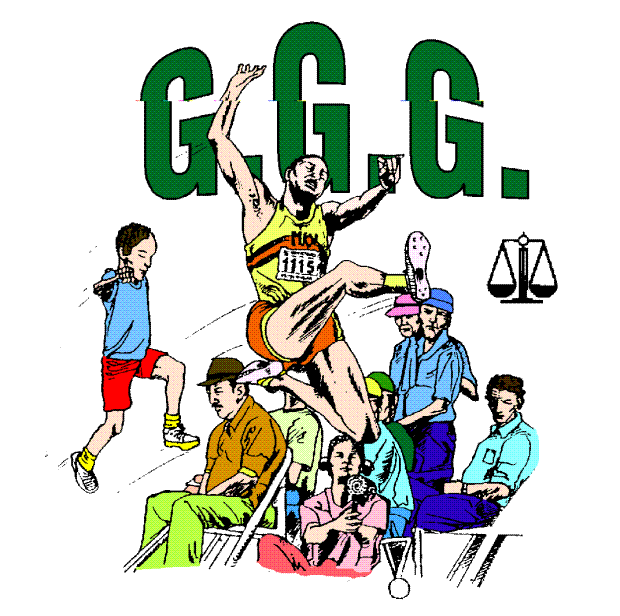 ORGANIZZA UN CORSO PERGIUDICE GARA PROVINCIALEIl corso sarà: gratuitoarticolato su 2 lezioni:  02 aprile - 09 aprile 2020c/o CONI Point Reggio Emilia; Via Adua, 97 (zona campo volo)
 con orario 20,45 - 23,00.Sarà inoltre possibile specializzarsi in alcuni settori quale:Giudice di Partenza (starter)CronometraggioGiudice di Marcia l’Ufficiale Tecnico (che compete):Delegato Tecnico, Direttore di Gara, Direttore di Riunioneessere abilitati alle misurazioni dei percorsi (strada e montagna) all’antidopingattività paralimpica.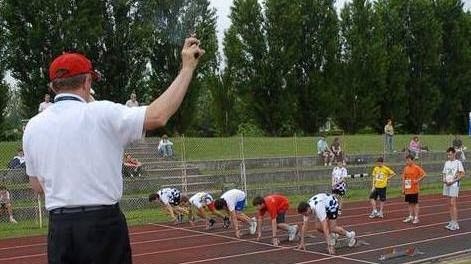 